26.10.2023Краевые предприниматели могут получить бесплатные юридические консультацииВ региональном центре «Мой бизнес» можно оперативно получить юридическую помощь по предпринимательской деятельности. Бесплатные консультации экспертов в области права проводятся для действующих предпринимателей, тех, кто только планирует открыть свое дело.Эксперты будут консультировать по налогам, по подготовке договоров с заказчиками, подрядчиками, клиентами, по порядку регистрации и другим темам, интересующим бизнес. Консультации проводятся бесплатно благодаря нацпроекту «Малое и среднее предпринимательство», рассказала руководитель Регионального центра поддержки предпринимателей (подразделение центра «Мой бизнес») Анна Пономаренко. Анна Пономаренко: «Наша цель – помогать бизнесу эффективно и максимально быстро решать насущные проблемы. Эксперты оказывают правовую помощь в самых актуальных сферах. Оказываемые услуги включают в себя консультирование субъектов МСП Красноярского края, физических лиц, заинтересованных в открытии своего дела по вопросам: законодательства в части предпринимательской деятельности, подготовки устава и учредительных документов, выбору организационно-правовой формы и системы налогообложения, лицензирования, добавлению кодов ОКВЭД, сертификации и многое другое». Юристы также дадут ответы на вопросы в части трудового законодательства и судебных разбирательств, например, проконсультируют по подготовке досудебных претензий или исков, помогут с правовой экспертизой договоров. Узнать подробности и записаться на консультацию можно по телефону 8-800-234-0-124, а также на сайте мойбизнес-24.рф.Дополнительная информация для СМИ: +7 (391) 205-44-32 (доб. 043), пресс-служба центра «Мой бизнес».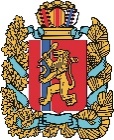 АГЕНТСТВО РАЗВИТИЯ МАЛОГО И СРЕДНЕГО ПРЕДПРИНИМАТЕЛЬСТВАКРАСНОЯРСКОГО КРАЯ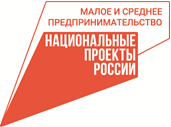 